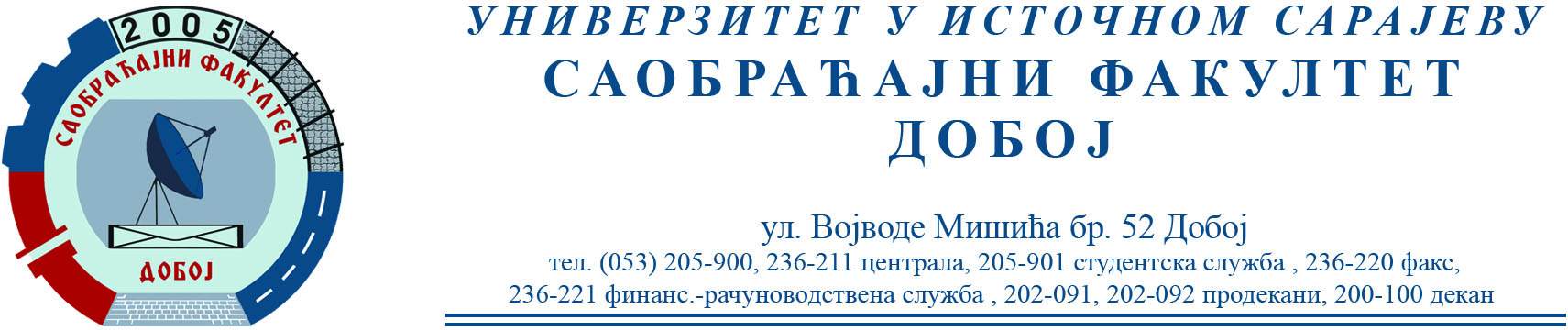 OБАВЈЕШТЕЊЕСтуденти који су се већ пријавили за истраживања на терену, а и остали који желе да учествују у истим позивају се на састанак у оквиру пројекта „СНИМАЊЕ ИНДИКАТОРА БЕЗБЈЕДНОСТИ САОБРАЋАЈА“. Састанак ће бити одржан 14.10.2022. године у 1000 сати у малом амфитеатру. Сви заинтересовани студенти (све године на свим циклусима) који нису у могућности да присуствују састанку, требају се што прије јавити продекану за научноистраживачки рад проф. др Бојану Марићу.  Учествовањем у раду кроз различите пројекте студенти стичу стручне референце, долазе до материјала за израду својих семинарских, дипломских и мастер радова, као и материјала за писање научно-стручних радова...Датум: 13.10.2022.                                                                         Продекан за НИР                                                                                                      Проф. др Бојан МАРИЋ